COURA RIVER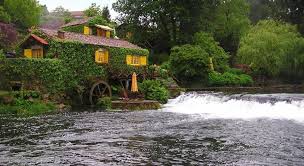 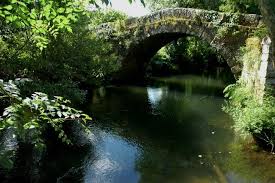 Length: 50 kmSource: Paredes de CouraMouth: MinhoCountry: PortugalFamous for its abundance of trout. It passes Paredes de Coura, Vilar de Mouros (remains of Celtic, Roman and Sueva civilizations) and flows into the River Minho.FaunaWater snake - "Water snake" is used as a descriptive term for any snakes that spend a significant time in or near fresh water.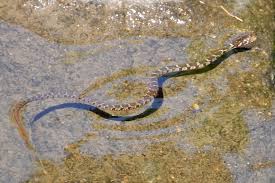 Iberian Frog -  or rana patilarga (Rana iberica) is a species of frog  found in Portugal and Spain. Its natural habitats are rivers, mountain streams and and swamps.          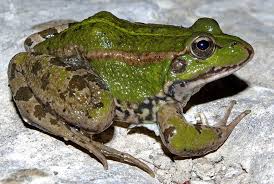 Trout -  is the common name for a number of species of freshwater fish belonging to the genera Oncorhynchus, Salmo and Salvelinus, all of the subfamily Salmoninae of the family Salmonidae.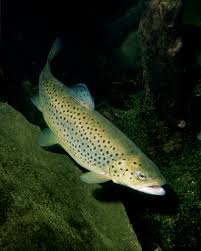 Boga – river fish.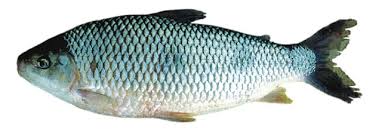 Royal Crane -  of the  family, the Gruidae, of large, long-legged, and long-necked birds in the group Gruiformes. 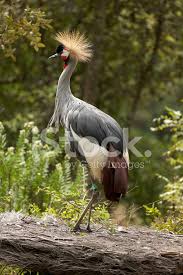 Kingfisher - or Alcedinidae are a family of small to medium-sized, brightly colored birds in the order Coraciiformes.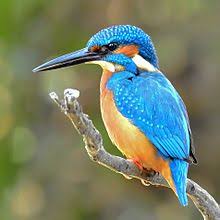 